Stoffverteilungsplan nach den Vorgaben des neuen Kerncurriculums 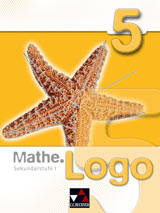 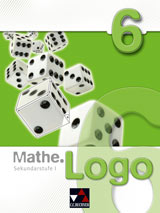 auf Basis von Mathe.Logo 5/6VorwortDas neue Kerncurriculum für Hessen wurde auf der Grundlage der von der Kultusministerkonferenz (KMK) erarbeiteten Bildungsstandards erarbeitet. Für Hessen wurden diese Standards geringfügig modifiziert, um den Anforderungen so besser gerecht zu werden. Mathematikunterricht muss in diesem Sinne vor allem mathematische Kompetenzen schulen und vermitteln. Damit dies nicht inhaltslos geschieht, sind neben den Kompetenzen auch inhaltliche Konzepte vorgegeben: Leitideen und Inhaltsfelder. Die folgende Darstellung bietet eine Übersicht über die Kompetenzen, über die eine Schülerin bzw. ein Schüler am Ende der Jahrgangsstufe 6 verfügen soll, und zeigt im Anschluss die Leitideen und Inhaltsfelder auf. Kompetenzbereiche des Faches: Lernzeitbezogene Kompetenzerwartungen am Ende der Jahrgangsstufe 6Inhaltliche Konzepte: Leitideen und InhaltsfelderWozu eine Stoffverteilung?Das neue Kerncurriculum schreibt keine feste thematisch-inhaltliche Reihenfolge mehr vor. Die Inhalte können innerhalb einer Doppeljahrgangsstufe frei verschoben werden, solange sichergestellt ist, dass alle Inhalte am Ende „abgearbeitet“ und sämtliche Kompetenzen geschult wurden. In der Praxis hat sich bewährt, den Unterricht mathematisch-inhaltlich zu strukturieren und die Inhalte in lebensnahe Situationen einzubetten. Die folgende Tabelle zeigt, wie die inhaltlichen Vorgaben des Kerncurriculums in den Schulbüchern Mathe.Logo 5 und Mathe.Logo 6 umgesetzt wurden. Die entstandenen Lehrgänge (1. Spalte) decken alle im Kerncurriculum aufgeführten Inhalte (2. Spalte) ab und bieten so eine solide Grundlage für einen gelingenden Unterricht. Möglichkeiten zur Differenzierung sind ebenso vorhanden wie eine breite Anwendungsorientierung. Manche Inhalte werden an verschiedenen Stellen in den Schulbüchern thematisiert und tauchen dementsprechend mehrfach in der 2. Spalte auf.Die 3. Spalte enthält diejenigen Kompetenzbereiche des Faches, die im jeweiligen Unterkapitel in besonderer Weise geschult werden. Selbstverständlich werden in den Aufgaben des Kapitels oft auch diejenigen Kompetenzen geschult, die nicht explizit erwähnt werden.Die 4. Spalte enthält Hinweise auf Vernetzungen, optionale Zusatzangebote, usw.
Im Tabellenkopf findet sich ein Anhaltspunkt für die Anzahl der Wochenstunden pro Kapitel. Wir gehen dabei von 36 Wochen  4 h = 144 Wochenstunden aus.Stoffverteilungsplan nach den Vorgaben des neuen Kerncurriculums auf Basis von Mathe.Logo 5 (ISBN 978-3-7661-8405-4)Stoffverteilungsplan nach den Vorgaben des neuen Kerncurriculums auf Basis von Mathe.Logo 6 (ISBN 978-3-7661-8461-0)Darstellen: Die Lernenden …erkennen Grundstrukturen und Grundmuster in der Lebensumwelt wieder und stellen sie sachgerecht dar,entwickeln Darstellungen,verwenden unterschiedliche Darstellungsformen und beschreiben Beziehungen zwischen ihnen,vergleichen Darstellungen miteinander und bewerten diese.Kommunizieren: Die Lernenden …beschreiben Vorgehensweisen,vollziehen mathematische Argumentationen anderer nach und überprüfen sie,präsentieren, erläutern und überprüfen Arbeitsergebnisse sowie die zugrunde liegenden Überlegungen und Strategien,verwenden die eingeführten Fachbegriffe und Darstellungen.Argumentieren: Die Lernenden …hinterfragen und verdeutlichen mathematische Sachverhalte und überprüfen diese,äußern begründete Vermutungen über mathematische Zusammenhänge und stellen Vergleiche an,setzen mathematische Begriffe und deren anschauliche Konkretisierung zueinander in Beziehung,beschreiben, vergleichen und bewerten unterschiedliche Verfahren, Lösungswege und Argumentationen.Umgehen mit symbolischen, formalen und technischen Elementen: Die Lernenden …deuten Variable als Platzhalter in Gleichungen zur symbolischen Darstellung mathematischer Probleme und von Sachsituationen,übersetzen in Sachzusammenhängen Fachsprache in Umgangssprache und umgekehrt und verwenden geeignete Symbole,erstellen einfache Tabellen und Diagramme und entnehmen diesen Daten und Werte,führen Lösungs- und Kontrollverfahren aus,nutzen angemessen die Werkzeugkiste mit Messgeräten, Lineal, Geodreieck und Zirkel.Problemlösen: Die Lernenden …erfassen in Problemsituationen mögliche mathematische Fragestellungen, formulieren diese in eigenen Worten und entwickeln Lösungsideen,wenden heuristische Problemlösestrategien und mathematische Verfahren zur Lösung einfacher Alltagsprobleme an,entnehmen einer anwendungsbezogenen Problemstellung die zu ihrer Lösung relevanten Daten,interpretieren Ergebnisse mit Blick auf das zu lösende Problem,reflektieren Lösungswege.Modellieren: Die Lernenden …entnehmen Sachtexten und Darstellungen aus der Lebenswirklichkeit Informationen,übersetzen Sachprobleme der Realität in mathematische Modelle,arbeiten innerhalb des gewählten mathematischen Modells,interpretieren die im mathematischen Modell gewonnenen Lösungen in der Realsituation und überprüfen sie,bewerten das gewählte Modell,formulieren zu Termen, Gleichungen und bildlichen Darstellungen Sachaufgaben. Leitidee Zahl und OperatorInhaltsfelderZahlenOperationen und ihre EigenschaftenLeitidee Raum und FormInhaltsfelderEbene FigurenKörperBeziehungenLeitidee Größen und MessenInhaltsfelderUmgang mit GrößenMessvorgängeLeitidee Funktionaler ZusammenhangInhaltsfelderZuordnungen und DarstellungenFunktionen und GleichungenLeitidee Daten und ZufallInhaltsfelderStatistische ErhebungenUmgang mit dem ZufallSchulbuchkapitelLeitidee – InhaltsfelderKompetenzbereichBemerkungen1 Natürliche Zahlen 	7ca. 22 Wochenstunden1.1 Natürliche Zahlen und Diagramme 	8Zahl und Operation – ZahlenNatürliche ZahlenDaten und Zufall – statistische Erhebungen und ihre AuswertungUmfragen und Erhebungen (Planung, Durchführung und statistische Auswertung)Darstellung von Daten (Listen und Diagramme)Darstellen1.2 Natürliche Zahlen ordnen	10Zahl und Operation – ZahlenVergleichen, Ordnen von natürlichen ZahlenDarstellenSpiel: Steckbrief-Quartett1.3 Das Zehnersystem – 
große natürliche Zahlen	12Zahl und Operation – ZahlenNatürliche ZahlenVergleichen, Ordnen von natürlichen ZahlenUmgehen mit symbolischen, formalen und technischen ElementenWissen: Vorsilben 1.4 Das Binärsystem	16Zahl und Operation – ZahlenArgumentierenDie Behandlung des Themas ist fakultativ.Geschichte: Redewendungen1.5 Römische Zahlzeichen	18Zahl und Operation – ZahlenArgumentierenDie Behandlung des Themas ist fakultativ.1.6 Natürliche Zahlen runden und darstellen 	20Zahl und Operation – ZahlenRunden von natürlichen ZahlenDarstellungen (Zahlenstrahl)DarstellenKommunizierenModellieren1.7 Schätzen und zählen	24Größen und Messen – Umgang mit GrößenRepräsentanten, Schätzungen und ÜberschlagsrechnungenArgumentierenProbleme lösen1.8 Vermischte Aufgaben	26Die Inhalte des vorangehenden Kapitels werden vernetzend wiederholt.Spiel: Zählspiel mit Bewegung1.9 Themenseite: Tabellenkalkulation 	28Umgehen mit symbolischen, formalen und technischen ElementenIm Hinblick auf den genannten Kompetenzbereich bietet die Doppelseite einen Einstieg in Tabellenkalkulation.1.10 Themenseite: Die Europäische Union 	30Vertiefung1.11 Das kann ich!	30ArgumentierenKommunizierenDie Aufgaben zur Einzelarbeit sind Basisaufgaben zur Grundwissensbildung.Die Aufgaben für Lernpartner schulen die Kompetenzbereiche „Kommunizieren“ und „Argumentieren“.Kreuz und quer	35Auf diesen Seiten werden im Sinne eines Spiralcurriculums alle Lerninhalte früherer Kapitel und Schuljahre wiederholt.SchulbuchkapitelLeitidee – InhaltsfelderKompetenzbereichBemerkungen2 Rechnen mit natürlichen Zahlen	37ca. 28 Wochenstunden2.1 Natürliche Zahlen addieren und subtrahieren	38Zahl und Operation – Operationen und ihre EigenschaftenGrundrechenarten für natürliche ZahlenUmgehen mit symbolischen, formalen und technischen Elementen2.2 Schriftlich addieren	40Zahl und Operation – Operationen und ihre EigenschaftenGrundrechenarten für natürliche ZahlenUmgehen mit symbolischen, formalen und technischen Elementen2.3 Schriftlich subtrahieren	42Zahl und Operation – Operationen und ihre EigenschaftenGrundrechenarten für natürliche ZahlenModellierenUmgehen mit symbolischen, formalen und technischen ElementenSpiel: Würfelbingo2.4 Multiplizieren	46Zahl und Operation – Operationen und ihre EigenschaftenGrundrechenarten für natürliche ZahlenArgumentierenUmgehen mit symbolischen, formalen und technischen ElementenAlltag: EAN-132.5 Potenzieren	50Zahl und Operation – Operationen und ihre EigenschaftenGrundrechenarten und Rechengesetze für natürliche ZahlenProbleme lösenUmgehen mit symbolischen, formalen und technischen Elementen2.6 Dividieren	52Zahl und Operation – Operationen und ihre EigenschaftenGrundrechenarten für natürliche ZahlenModellierenUmgehen mit symbolischen, formalen und technischen ElementenGeschichte: Zahlenfolge2.7 Rechengesetze (1)	56Zahl und Operation – Operationen und ihre EigenschaftenGrundrechenarten und Rechengesetze für natürliche ZahlenStrategien zum vorteilhaften RechnenUmgehen mit symbolischen, formalen und technischen Elementen2.8 Rechengesetze (2)	58Zahl und Operation – Operationen und ihre EigenschaftenGrundrechenarten und Rechengesetze für natürliche ZahlenStrategien zum vorteilhaften RechnenModellierenUmgehen mit symbolischen, formalen und technischen ElementenSpiel: Würfelrechnen2.9 Gleichungen	60Zahl und Operation – ZahlenDarstellungen (Zahlenstrahl)Zahl und Operation – Operationen und ihre EigenschaftenGrundrechenarten und Rechengesetze für natürliche ZahlenStrategien zum vorteilhaften RechnenFunktionaler Zusammenhang – Zuordnungen und ihre DarstellungenGrundvorstellungen zu Zuordnungen von GrößenDarstellung der Zuordnung in Schaubildern und Tabellen und in sprachlicher FormProbleme lösenModellierenUmgehen mit symbolischen, formalen und technischen Elementen2.10 Vermischte Aufgaben	64Die Inhalte des vorangehenden Kapitels werden vernetzend wiederholt.Erdkunde: Dein Bundesland in Zahlen2.11 Themenseite: Piraten und Freibeuter	68Vertiefung 2.12 Das kann ich!	70ArgumentierenKommunizierenDie Aufgaben zur Einzelarbeit sind Basisaufgaben zur Grundwissensbildung.Die Aufgaben für Lernpartner schulen die Kompetenzbereiche „Kommunizieren“ und „Argumentieren“.Kreuz und quer	72Auf diesen Seiten werden im Sinne eines Spiralcurriculums alle Lerninhalte früherer Kapitel und Schuljahre wiederholt.SchulbuchkapitelLeitidee – InhaltsfelderKompetenzbereichBemerkungen3 Geometrie	75ca. 21 Wochenstunden3.1 Strecken und Geraden	76Raum und Form – Beziehungen zwischen geometrischen ObjektenFachbegriffe Strecke, Gerade, Halbgerade und StrahlGrößen und Messen – MessvorgängeLängeArgumentierenKnobelei : Haus des Nikolaus3.2 Senkrecht und parallel	78Raum und Form – Beziehungen zwischen geometrischen ObjektenFachbegriffe parallel und senkrechtBewegung von Figuren: SpiegelungArgumentierenUmgehen mit symbolischen, formalen und technischen ElementenBasteln : Das GeobrettAlltag : Lotrecht - Waagrecht3.3 Abstand	82Raum und Form – Beziehungen zwischen geometrischen ObjektenFachbegriff AbstandGrößen und Messen – Umgang mit GrößenGrößenvorstellungenArgumentieren3.4 Koordinatensystem	84Raum und Form – Ebene FigurenKartesisches Koordinatensystem im ersten QuadrantenFunktionaler Zusammenhang – Zuordnungen und ihre DarstellungenDarstellung der Zuordnung in SchaubildernDarstellen3.5 Achsensymmetrische Figuren	86Raum und Form – Ebene FigurenGrundfigurenKonstruktion von MusternSymmetrieeigenschaften von GrundfigurenRaum und Form – Beziehungen zwischen geometrischen ObjektenFachbegriffe parallel und senkrechtBewegungen von Figuren: SpiegelungArgumentierenModellierenUmgehen mit symbolischen, formalen und technischen ElementenKnobelei : Original oder Fälschung?3.6 Vierecke	90Raum und Form – Ebene FigurenGrundfigurenKonstruktion von FigurenSymmetrieeigenschaften von GrundfigurenRaum und Form – Beziehungen zwischen geometrischen ObjektenFachbegriffeArgumentierenDarstellenKnobelei : Streichholzaufgaben3.7 Vermischte Aufgaben	94Die Inhalte des vorangehenden Kapitels werden vernetzend wiederholt.3.8 Themenseite: Städte- und Landschaftsbau	96Vertiefung3.9 Das kann ich!	98ArgumentierenKommunizierenDie Aufgaben zur Einzelarbeit sind Basisaufgaben zur Grundwissensbildung.Die Aufgaben für Lernpartner schulen die Kompetenzbereiche „Kommunizieren“ und „Argumentieren“.Kreuz und quer	101Auf diesen Seiten werden im Sinne eines Spiralcurriculums alle Lerninhalte früherer Kapitel und Schuljahre wiederholt.SchulbuchkapitelLeitidee – InhaltsfelderKompetenzbereichBemerkungen4 Rechnen mit Größen	103ca. 22 Wochenstundenca. 22 Wochenstunden4.1 Länge	104Größen und Messen – Umgang mit GrößenGrößenvorstellungenUmrechnung von GrößenGrößen und Messen – MessvorgängeLängeArgumentierenUmgehen mit symbolischen, formalen und technischen ElementenKommunizierenGeschichte: Alte LängenmaßeGeschichte: Alte Längenmaße4.2 Masse	108Größen und Messen – Umgang mit GrößenGrößenvorstellungenUmrechnung von GrößenGrößen und Messen – MessvorgängeMasse/GewichteUmgehen mit symbolischen, formalen und technischen ElementenKommunizieren4.3 Zeit	110Größen und Messen – Umgang mit GrößenGrößenvorstellungenUmrechnung von GrößenGrößen und Messen – MessvorgängeZeitspanneArgumentierenUmgehen mit symbolischen, formalen und technischen ElementenKommunizierenGeschichte: Kalender und ZeitrechnungGeschichte: Kalender und Zeitrechnung4.4 Rechnen mit Größen 	114Größen und Messen – Umgang mit GrößenGrößenvorstellungenSchätzungen und ÜberschlagsrechnungenUmrechnung von GrößenFunktionaler Zusammenhang – Zuordnungen und ihre DarstellungenGrundvorstellungen zu Zuordnungen von GrößenModellierenKommunizieren4.5 Umfang	118Größen und Messen – MessvorgängeUmfang von Quadrat und RechteckArgumentierenDarstellen4.6 Maßstab	122Größen und Messen – Umgang mit GrößenGrößenvorstellungenUmrechnung von GrößenGrößen und Messen – MessvorgängeLängeModellierenDarstellen4.7 Vermischte Aufgaben 	124Die Inhalte des vorangehenden Kapitels werden vernetzend wiederholt.Alltag : Schwarzwälder Kirschtorte4.8 Themenseite: Wald	126Vertiefung4.9 Das kann ich!	128ArgumentierenKommunizierenDie Aufgaben zur Einzelarbeit sind Basisaufgaben zur Grundwissensbildung.Die Aufgaben für Lernpartner schulen die Kompetenzbereiche „Kommunizieren“ und „Argumentieren“.Kreuz und quer	131Auf diesen Seiten werden im Sinne eines Spiralcurriculums alle Lerninhalte früherer Kapitel und Schuljahre wiederholt.SchulbuchkapitelLeitidee – InhaltsfelderKompetenzbereichBemerkungen5 Brüche	133ca. 26 Wochenstundenca. 26 Wochenstunden5.1 Stammbrüche erkennen und herstellen	134Zahl und Operation – ZahlenNatürliche ZahlenBrüche als Teil eines Ganzen, als Maßzahl und zur Beschreibung von VerhältnissenArgumentierenDarstellen5.2 Vielfache von Stammbrüchen	136Zahl und Operation – ZahlenBrüche als Teil eines Ganzen, als Teil mehrerer Ganzer, als Maßzahl und zur Beschreibung von VerhältnissenArgumentierenDarstellen5.3 Bruch als Division	138Zahl und Operation – ZahlenBrüche als Teil eines Ganzen, als Teil mehrerer Ganzer, als Maßzahl und zur Beschreibung von VerhältnissenZahl und Operation – Operationen und ihre EigenschaftenGrundaufgaben der BruchrechnungDarstellen5.4 Anteile bestimmen	140Zahl und Operation – ZahlenBrüche als Teil eines Ganzen, als Teil mehrerer Ganzer, als Maßzahl und zur Beschreibung von VerhältnissenModellierenDarstellen5.5 Gemischte Zahlen	142Zahl und Operation – ZahlenBrüche als Teil eines Ganzen, als Teil mehrerer Ganzer, als Maßzahl und zur Beschreibung von VerhältnissenZahl und Operation – Operationen und ihre EigenschaftenGrundrechenarten und Rechengesetze für natürliche und gebrochene ZahlenDarstellenUmgehen mit symbolischen, formalen und technischen Elementen5.6 Brüche erweitern und kürzen	144Zahl und Operation – ZahlenBrüche als Teil eines Ganzen, als Teil mehrerer Ganzer, als Maßzahl und zur Beschreibung von VerhältnissenZahl und Operation – Operationen und ihre EigenschaftenGrundrechenarten und Rechengesetze für natürliche und gebrochene ZahlenGrundaufgaben der BruchrechnungModellierenDarstellenUmgehen mit symbolischen, formalen und technischen ElementenSpiel: Bruchmemory5.7 Brüche ordnen	148Zahl und Operation – ZahlenVergleichen, Ordnen von gebrochenen Zahlen (gewöhnliche Brüche)Zahl und Operation – Operationen und ihre EigenschaftenRechengesetze für gebrochene ZahlenArgumentierenDarstellenSpiel: Bruchskat5.8 Dezimalbrüche	150Zahl und Operation – ZahlenDezimalbrüche DarstellenUmgehen mit symbolischen, formalen und technischen Elementen5.9 Brüche addieren und subtrahieren (1)	152Zahl und Operation – ZahlenGemeinsame Teiler und gemeinsame VielfacheZahl und Operation – Operationen und ihre EigenschaftenGrundrechenarten und Rechengesetze für gebrochene ZahlenGrundaufgaben der BruchrechnungDarstellenUmgehen mit symbolischen, formalen und technischen ElementenKnobelei: Magische Quadrate5.10 Brüche addieren und subtrahieren (2)	156Zahl und Operation – ZahlenDezimalbrücheZahl und Operation – Operationen und ihre EigenschaftenGrundrechenarten und Rechengesetze für gebrochene ZahlenGrundaufgaben der BruchrechnungArgumentierenDarstellenUmgehen mit symbolischen, formalen und technischen ElementenMusik: Bruchrechnung in der Musik5.11 Vermischte Aufgaben	160Die Inhalte des vorangehenden Kapitels werden vernetzend wiederholt.5.12 Themenseite: Unser Körper	162Vertiefung5.13 Das kann ich!	164ArgumentierenKommunizierenDie Aufgaben zur Einzelarbeit sind Basisaufgaben zur Grundwissensbildung.Die Aufgaben für Lernpartner schulen die Kompetenzbereiche „Kommunizieren“ und „Argumentieren“.Kreuz und quer	167Auf diesen Seiten werden im Sinne eines Spiralcurriculums alle Lerninhalte früherer Kapitel und Schuljahre wiederholt.SchulbuchkapitelLeitidee – InhaltsfelderKompetenzbereichBemerkungen6 Flächeninhalt	169ca. 25 Wochenstundenca. 25 Wochenstunden6.1 Flächen und Flächenmessung	170Raum und Form – Ebene FigurenGrundfiguren und zusammengesetzte FlächenKonstruktion von Figuren und MusternArgumentierenDarstellenSpiel: TangramSpiel: Tangram6.2 Flächeneinheiten erkennen	174Raum und Form – Ebene FigurenGrundfiguren und zusammengesetzte FlächenGrößen und Messen – Umgang mit GrößenGrößenvorstellungEinheitsquadratUmrechnung von GrößenArgumentierenDarstellen6.3 Flächeneinheiten umrechnen	176Größen und Messen – Umgang mit GrößenGrößenvorstellungEinheitsquadratUmrechnung von GrößenModellierenUmgehen mit symbolischen, formalen und technischen ElementenAlltag: Flächeneinheiten anschaulichErdkunde: Flächeninhalte vergleichenAlltag: Flächeneinheiten anschaulichErdkunde: Flächeninhalte vergleichen6.4 Flächeninhalt von Rechteck und Quadrat	180Raum und Form – Ebene FigurenGrundfigurenKonstruktion von FigurenGrößen und Messen – Umgang mit GrößenGrößenvorstellungEinheitsquadratUmrechnung von GrößenGrößen und Messen – MessvorgängeFlächeninhalt von Quadrat und RechteckProbleme lösenUmgehen mit symbolischen, formalen und technischen ElementenAlltag: Die neue WohnungAlltag: Die neue Wohnung6.5 Geometrische Körper	184Raum und Form – KörperGrundkörper und zusammengesetzte KörperModelle der GrundkörperDarstellen6.6 Netze von Quader und Würfel	186Raum und Form – KörperGrundkörperNetze der GrundkörperArgumentierenDarstellenBasteln: Geschenkverpackungen6.7 Oberfläche von Quader und Würfel	190Raum und Form – KörperBeschreibung vom Oberflächeninhalt der GrundkörperGrößen und Messen – MessvorgängeOberflächeninhalt der GrundkörperArgumentierenDarstellenUmgehen mit symbolischen, formalen und technischen ElementenKnobelei: Berühmte Mathematiker6.8 Vermischte Aufgaben 	194Die Inhalte des vorangehenden Kapitels werden vernetzend wiederholt.6.9 Themenseite: Bauernhof	196Vertiefung6.10 Das kann ich!	198ArgumentierenKommunizierenDie Aufgaben zur Einzelarbeit sind Basisaufgaben zur Grundwissensbildung.Die Aufgaben für Lernpartner schulen die Kompetenzbereiche „Kommunizieren“ und „Argumentieren“.Kreuz und quer	201Auf diesen Seiten werden im Sinne eines Spiralcurriculums alle Lerninhalte früherer Kapitel und Schuljahre wiederholt.SchulbuchkapitelLeitidee – InhaltsfelderKompetenzbereichBemerkungen1 Kreise und Winkel	7ca. 22 Wochenstunden1.1 Kreise	8Raum und Form – Ebene FigurenGrundfigur KreisKonstruktion von Figuren und MusternSymmetrieeigenschaften von GrundfigurenDarstellenUmgehen mit symbolischen, formalen und technischen ElementenSpiel: Schatzsuche1.2 Winkel	12Raum und Form – Ebene FigurenKonstruktion von FigurenGrößen und Messen – MessvorgängeWinkelArgumentierenKommunizieren1.3 Winkel messen und zeichnen	14Raum und Form – Ebene FigurenKonstruktion von FigurenGrößen und Messen – MessvorgängeWinkelUmgehen mit symbolischen, formalen und technischen ElementenKommunizierenSpiel: Winkelschlagen1.4 Symmetrische Figuren	20Raum und Form – Ebene FigurenGrundfigurenKonstruktion von FigurenSymmetrieeigenschaften von GrundfigurenRaum und Form– Beziehungen zwischen geometrischen ObjektenBewegung von Figuren: Spiegelungen, Drehungen, VerschiebungenArgumentierenModellierenBasteln: Kompass1.5 Vermischte Aufgaben 	24Die Inhalte des vorangehenden Kapitels werden vernetzend wiederholt.1.6 Themenseite: Geometrie am Computer	26Vertiefung1.7 Themenseite: Kunst und Mathematik	28Vertiefung1.8 Das kann ich!	30ArgumentierenKommunizierenDie Aufgaben zur Einzelarbeit sind Basisaufgaben zur Grundwissensbildung.Die Aufgaben für Lernpartner schulen die Kompetenzbereiche „Kommunizieren“ und „Argumentieren“.Kreuz und quer	33Auf diesen Seiten werden im Sinne eines Spiralcurriculums alle Lerninhalte früherer Kapitel und Schuljahre wiederholt.SchulbuchkapitelLeitidee – InhaltsfelderKompetenzbereichBemerkungen2. Teilbarkeit und Brüche	35ca. 25 Wochenstunden2.1 Teiler und Vielfache	36Zahl und Operation – ZahlenGemeinsame Teiler und gemeinsame VielfacheUmgehen mit symbolischen, formalen und technischen Elementen2.2 Teilbarkeit durch 2, 4, 5 und 10		38Zahl und Operation – ZahlenGemeinsame Teiler und gemeinsame VielfacheUmgehen mit symbolischen, formalen und technischen Elementen2.3 Teilbarkeit durch 3 und 9	40Zahl und Operation – ZahlenGemeinsame Teiler und gemeinsame VielfacheUmgehen mit symbolischen, formalen und technischen ElementenSpiel: Teilerspiel2.4 Primzahlen	42Zahl und Operation – ZahlenNatürliche ZahlenGemeinsame Teiler und gemeinsame VielfacheArgumentierenUmgehen mit symbolischen, formalen und technischen ElementenGeschichte: Eratosthenes2.5 Brüche wiederholen	44Zahl und Operation – ZahlenBrüche als Teil eines Ganzen, als Teil mehrerer Ganzer, als Maßzahl Darstellen2.6 Brüche erweitern und kürzen	46Zahl und Operation – Operationen und ihre EigenschaftenRechengesetzte für natürliche und gebrochene ZahlenGrundaufgaben der BruchrechnungArgumentierenUmgehen mit symbolischen, formalen und technischen Elementen2.7 Brüche und Dezimalbrüche	48Zahl und Operation – ZahlenNatürliche ZahlenDezimalbrücheVergleichen, Ordnen von gebrochenen ZahlenDarstellungen: ZahlenstrahlUmgehen mit symbolischen, formalen und technischen Elementen2.8 Prozent	50Zahl und Operation – ZahlenNatürliche ZahlenDezimalbrücheEinfache ProzentangabenZahl und Operation – Operationen und ihre EigenschaftenGrundaufgaben der ProzentrechnungDarstellenUmgehen mit symbolischen, formalen und technischen Elementen2.9 Verhältnisse	52Zahl und Operation – ZahlenNatürliche ZahlenBrüche zur Beschreibung von VerhältnissenDezimalbrücheArgumentierenDarstellenNatur: Sprungkraft bei Lebewesen2.10 Dezimalbrüche runden	54Zahl und Operation – ZahlenDezimalbrüche abbrechend, periodisch und Begründung für Abbruch bzw. PeriodizitätRunden von DezimalbrüchenModellierenUmgehen mit symbolischen, formalen und technischen ElementenWissen: Besondere Dezimalbrüche2.11 Dezimalbrüche ordnen	56Zahl und Operation – ZahlenDezimalbrüche (abbrechend)Vergleichen, Ordnen von gebrochenen Zahlen (Dezimalbrüchen)Umgehen mit symbolischen, formalen und technischen Elementen2.12 Vermischte Aufgaben	58Die Inhalte des vorangehenden Kapitels werden vernetzend wiederholt.Spiel: Rundungs- Kartenspiel2.13 Themenseite: Die Polizei- dein Freund und Helfer	62Vertiefung2.14 Das kann ich!	64ArgumentierenKommunizierenDie Aufgaben zur Einzelarbeit sind Basisaufgaben zur Grundwissensbildung.Die Aufgaben für Lernpartner schulen die Kompetenzbereiche „Kommunizieren“ und „Argumentieren“.Kreuz und quer	67Auf diesen Seiten werden im Sinne eines Spiralcurriculums alle Lerninhalte früherer Kapitel und Schuljahre wiederholt.SchulbuchkapitelLeitidee – InhaltsfelderKompetenzbereichBemerkungen3 Rechnen mit Brüchen	69ca. 21 Wochenstunden3.1 Brüche addieren und subtrahieren	70Zahl und Operation – ZahlenBrüche als MaßzahlDezimalbrücheDarstellungenZahl und Operation – Operationen und ihre EigenschaftenGrundrechenarten und Rechengesetze für gebrochene ZahlenGrundaufgaben der BruchrechnungProbleme lösenUmgehen mit symbolischen, formalen und technischen ElementenAlltag: Zahnräder3.2 Brüche multiplizieren	74Zahl und Operation – ZahlenBrüche als Teil eines Ganzen, als MaßzahlZahl und Operation – Operationen und ihre EigenschaftenGrundrechenarten und Rechengesetze für gebrochene ZahlenGrundaufgaben der BruchrechnungDarstellenUmgehen mit symbolischen, formalen und technischen ElementenSpiel: Bruchroulette3.3 Brüche dividieren	78Zahl und Operation – ZahlenBrüche als Teil eines Ganzen, als MaßzahlZahl und Operation – Operationen und ihre EigenschaftenGrundrechenarten und Rechengesetze für gebrochene ZahlenGrundaufgaben der BruchrechnungDarstellenUmgehen mit symbolischen, formalen und technischen Elementen3.4 Stufenzahlen und Dezimalbrüche	82Zahl und Operation – ZahlenBrüche als Maßzahl, zur Beschreibung von VerhältnissenDezimalbrücheVergleichen, Ordnen von gebrochenen ZahlenZahl und Operation – Operationen und ihre EigenschaftenGrundrechenarten und Rechengesetze für gebrochene ZahlenGrößen und Messen – Umgang mit GrößenGrößenvorstellungUmrechnung von GrößenProbleme lösenUmgehen mit symbolischen, formalen und technischen Elementen3.5 Dezimalbrüche multiplizieren	84Zahl und Operation – ZahlenBrüche als MaßzahlDezimalbrüche und Begründung für AbbruchZahl und Operation – Operationen und ihre EigenschaftenGrundrechenarten und Rechengesetze für gebrochene ZahlenGrundaufgaben der BruchrechnungModellierenUmgehen mit symbolischen, formalen und technischen Elementen3.6 Dezimalbrüche dividieren	86Zahl und Operation – ZahlenBrüche als MaßzahlDezimalbrüche und Begründung für AbbruchZahl und Operation – Operationen und ihre EigenschaftenGrundrechenarten und Rechengesetze für gebrochene ZahlenGrundaufgaben der BruchrechnungModellierenUmgehen mit symbolischen, formalen und technischen Elementen3.7 Vermischte Aufgaben 	88Die Inhalte des vorangehenden Kapitels werden vernetzend wiederholt.Medizin: Homöopathie3.8 Themenseite: Zu Besuch im Zoo	90Vertiefung3.9 Das kann ich!	92ArgumentierenKommunizierenDie Aufgaben zur Einzelarbeit sind Basisaufgaben zur Grundwissensbildung.Die Aufgaben für Lernpartner schulen die Kompetenzbereiche „Kommunizieren“ und „Argumentieren“.Kreuz und quer	95Auf diesen Seiten werden im Sinne eines Spiralcurriculums alle Lerninhalte früherer Kapitel und Schuljahre wiederholt.SchulbuchkapitelLeitidee – InhaltsfelderKompetenzbereichBemerkungen4 Körper und Volumen	97ca. 21 Wochenstunden4.1 Körper	98Raum und Form – KörperGrundkörper und zusammengesetzte KörperBeschreibung der Oberfläche der GrundkörperModelle, Netze der GrundkörperArgumentierenDarstellen4.2 Schrägbilder zeichnen	102Raum und Form – KörperGrundkörperModelle, Schrägbilder und Netze der GrundkörperDarstellenWissen: Schrägbilder von PyramidenKnobelei: Optische Täuschungen4.3 Volumen bestimmen	106Raum und Form – KörperGrundkörper und zusammengesetzte KörperBeschreibung von Volumen und Oberfläche der GrundkörperGrößen und Messen – MessvorgängeVolumen der GrundkörperArgumentierenModellieren4.4 Volumeneinheiten 	108Größen und Messen – Umgang mit GrößenEinheitswürfelGrößen und Messen – MessvorgängeVolumen der GrundkörperRaum und Form – KörperGrundkörper und zusammengesetzte KörperBeschreibung von Volumen der GrundkörperModellierenDarstellenUmgehen mit symbolischen, formalen und technischen ElementenGeschichte: Alte Hohlmaße4.5 Volumen von Quader und Würfel	112Größen und Messen – Umgang mit GrößenEinheitswürfelGrößen und Messen – MessvorgängeVolumen der GrundkörperRaum und Form – KörperGrundkörper und zusammengesetzte KörperBeschreibung von Volumen der GrundkörperProbleme lösenModellierenUmgehen mit symbolischen, formalen und technischen ElementenKnobelei: Der Somawürfel4.6 Vermischte Aufgaben	116Die Inhalte des vorangehenden Kapitels werden vernetzend wiederholt.Spiel: Geometrische Körper ertasten4.7 Themenseite: Umwelt und Technik	118Vertiefung4.8 Das kann ich!	120ArgumentierenKommunizierenDie Aufgaben zur Einzelarbeit sind Basisaufgaben zur Grundwissensbildung.Die Aufgaben für Lernpartner schulen die Kompetenzbereiche „Kommunizieren“ und „Argumentieren“.Kreuz und quer	123Auf diesen Seiten werden im Sinne eines Spiralcurriculums alle Lerninhalte früherer Kapitel und Schuljahre wiederholt.SchulbuchkapitelLeitidee – InhaltsfelderKompetenzbereichBemerkungen5 Sachrechnen	125ca. 20 Wochenstunden5.1 Fragen stellen	126Funktionaler Zusammenhang – Zuordnungen und ihre DarstellungenGrundvorstellungen zu Zuordnungen von GrößenDarstellung der Zuordnung in sprachlicher FormModellieren5.2 Aufgaben erfinden	128Funktionaler Zusammenhang – Zuordnungen und ihre DarstellungenGrundvorstellungen zu Zuordnungen von GrößenDarstellung der Zuordnung in sprachlicher FormModellierenKommunizieren5.3 Lösung mithilfe von Tabellen	130Funktionaler Zusammenhang – Zuordnungen und ihre DarstellungenGrundvorstellungen zu Zuordnungen von GrößenDarstellung der Zuordnung in TabellenModellierenDarstellen5.4 Lösung mithilfe von Graphen	132Funktionaler Zusammenhang – Zuordnungen und ihre DarstellungenGrundvorstellungen zu Zuordnungen von GrößenDarstellung der Zuordnung in SchaubildernModellierenProbleme lösenKommunizierenAlltag: Internet und Co.5.5 Lösung mithilfe von Termen	136Funktionaler Zusammenhang – Zuordnungen und ihre DarstellungenGrundvorstellungen zu Zuordnungen von GrößenDarstellung der Zuordnung in sprachlicher FormModellierenDarstellenSpiel: Term ärgere mich nicht!5.6 Terme und Gleichungen	138Funktionaler Zusammenhang – Zuordnungen und ihre DarstellungenGrundvorstellungen zu Zuordnungen von GrößenDarstellung der Zuordnung in sprachlicher FormModellierenDarstellenUmgehen mit symbolischen, formalen und technischen Elementen5.7 Vermischte Aufgaben 	140Die Inhalte des vorangehenden Kapitels werden vernetzend wiederholt.Medizin: Vorsorgeuntersuchung von Babys5.8 Themenseite: Unsere Lieblingstiere	144Vertiefung5.9 Das kann ich!	146ArgumentierenKommunizierenDie Aufgaben zur Einzelarbeit sind Basisaufgaben zur Grundwissensbildung.Die Aufgaben für Lernpartner schulen die Kompetenzbereiche „Kommunizieren“ und „Argumentieren“.Kreuz und quer	149Auf diesen Seiten werden im Sinne eines Spiralcurriculums alle Lerninhalte früherer Kapitel und Schuljahre wiederholt.SchulbuchkapitelLeitidee – InhaltsfelderKompetenzbereichBemerkungen6 Daten	151ca. 18 Wochenstunden6.1 Daten erheben	152Daten und Zufall – statistische Erhebungen und ihre AuswertungUmfragen und Erhebungen (Planung, Durchführung und statistische Auswertung)DarstellenKommunizieren6.2 Daten auswerten	154Daten und Zufall – statistische Erhebungen und ihre AuswertungKenngrößen (Häufigkeiten)ModellierenKommunizierenMusik: Wie beliebt ist welche Musik?6.3 Daten darstellen	156Daten und Zufall – statistische Erhebungen und ihre AuswertungDarstellung von Daten (Listen und Diagramme)DarstellenKommunizierenAlltag: Wirkung von Diagrammen6.4 Daten beschreiben	160Daten und Zufall – statistische Erhebungen und ihre AuswertungKenngrößen (Median, Modalwert, Spannweite)ModellierenKommunizieren6.5 Arithmetisches Mittel	162Daten und Zufall – statistische Erhebungen und ihre AuswertungKenngrößen (arithmetisches Mittel, Median, Modalwert, Spannweite)Darstellung von DatenProbleme lösenUmgehen mit symbolischen, formalen und technischen ElementenKommunizierenSpiel: Gedächtnistraining6.6 Vermischte Aufgaben 	166Die Inhalte des vorangehenden Kapitels werden vernetzend wiederholt.6.7 Themenseite: Umweltschutz 	168Vertiefung6.8 Das kann ich!	170ArgumentierenKommunizierenDie Aufgaben zur Einzelarbeit sind Basisaufgaben zur Grundwissensbildung.Die Aufgaben für Lernpartner schulen die Kompetenzbereiche „Kommunizieren“ und „Argumentieren“.Kreuz und quer	 173Auf diesen Seiten werden im Sinne eines Spiralcurriculums alle Lerninhalte früherer Kapitel und Schuljahre wiederholt.SchulbuchkapitelLeitidee – InhaltsfelderKompetenzbereichBemerkungen7 Rationale Zahlen	175ca. 17 Wochenstunden7.1 Ganze Zahlen	176Zahl und Operation – ZahlenNatürliche ZahlenVorstellungsaufbau im Bereich der negativen ZahlenVergleichen und Ordnen von natürlichen ZahlenDarstellung (Zahlenstrahl)ModellierenDarstellen7.2 Negative Zahlen und ihre Anordnung	180Zahl und Operation – ZahlenNatürliche ZahlenVorstellungsaufbau im Bereich der negativen ZahlenVergleichen und Ordnen von natürlichen ZahlenDarstellung (Zahlenstrahl)ModellierenDarstellenKommunizierenWissen: Koordinatensystem7.3 Zu- und Abnahmen	184Zahl und Operation – ZahlenNatürliche ZahlenVorstellungsaufbau im Bereich der negativen ZahlenVergleichen und Ordnen von natürlichen ZahlenDarstellung (Zahlenstrahl)Funktionaler Zusammenhang – Zuordnungen und ihre DarstellungenGrundvorstellungen zu Zuordnungen von GrößenDarstellung der Zuordnung in sprachlicher Form, Schaubildern und TabellenProbleme lösenDarstellenKommunizieren7.4 Vermischte Aufgaben	188Die Inhalte des vorangehenden Kapitels werden vernetzend wiederholt.Knobelei: Rätselspaß7.5 Themenseite: Klimawandel	190Vertiefung7.6 Das kann ich!	192ArgumentierenKommunizierenDie Aufgaben zur Einzelarbeit sind Basisaufgaben zur Grundwissensbildung.Die Aufgaben für Lernpartner schulen die Kompetenzbereiche „Kommunizieren“ und „Argumentieren“.Kreuz und quer	 195Auf diesen Seiten werden im Sinne eines Spiralcurriculums alle Lerninhalte früherer Kapitel und Schuljahre wiederholt.